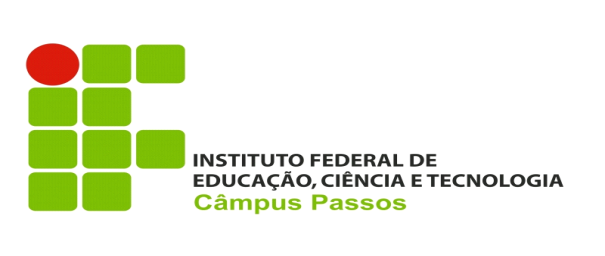 MINISTÉRIO DA EDUCAÇÃO SECRETARIA DE EDUCAÇÃO PROFISSIONAL E TECNOLÓGICA INSTITUTO FEDERAL DE EDUCAÇÃO, CIÊNCIA E TECNOLOGIA DO SUL DE MINAS GERAIS CÂMPUS PASSOSDECLARAÇÃO DE ATENDIMENTO AO DISCENTE              Declaramos para os devidos fins que o (a) estudante: _____________________________________________________________________________, portador do CPF:____________________________________, regularmente matriculado na segunda série do Curso Técnico em ________________________ Integrado ao Ensino Médio participa do (s) atendimentos aos discentes, regularmente, da(s) disciplinas de:Passos, _____ de Abril de 2024.DISCIPLINAASSINATURA DO PROFESSOR RESPONSÁVEL123